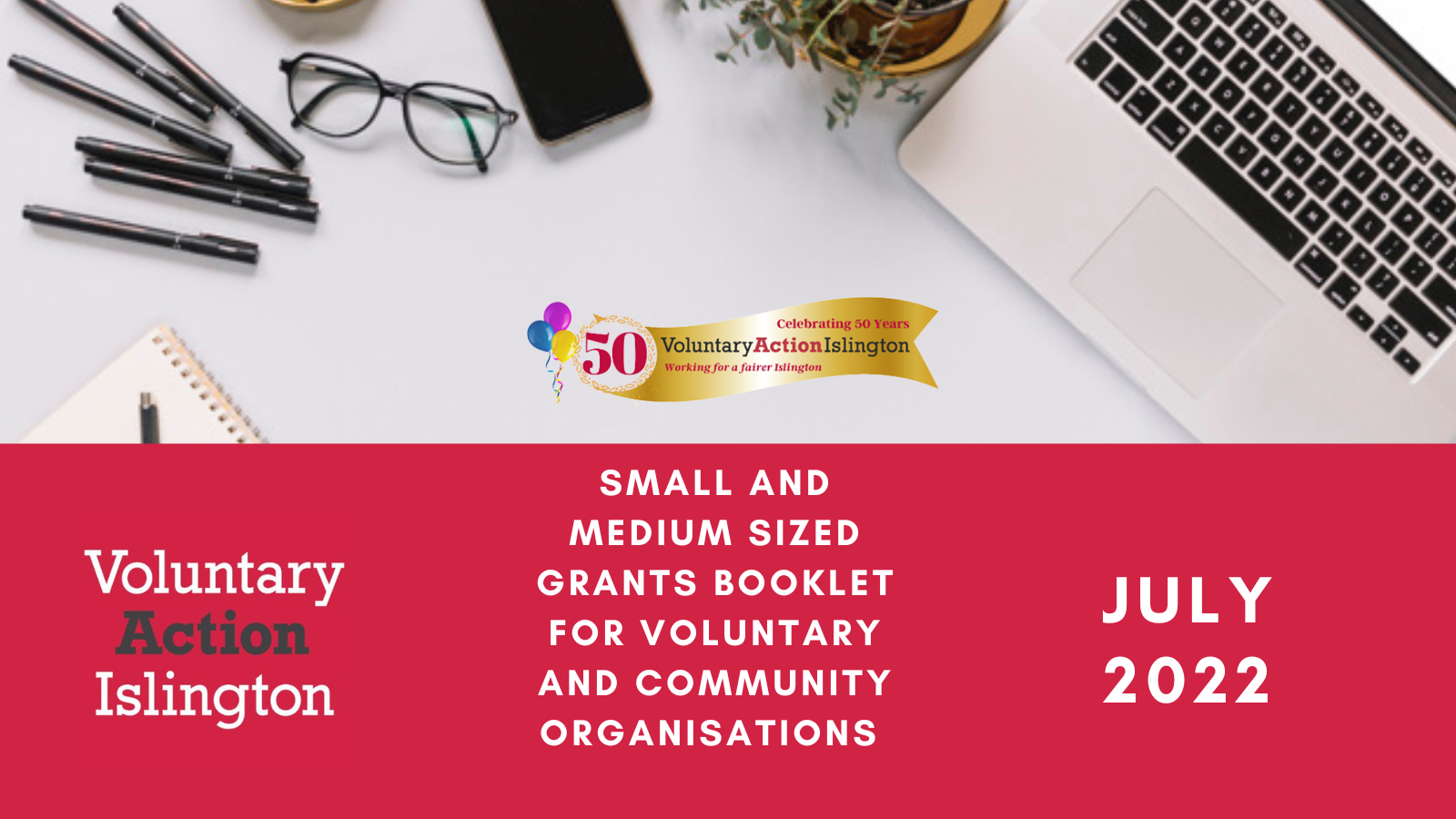 FUNDING BOOKLET CONTENTSAbout Crowd FundingCrowdfunding is a way of raising finance by asking a large number of people each for a small amount of money. Until recently, financing a business, project or venture involved asking a few people for large sums of money. Crowdfunding switches this idea around, using the internet to talk to thousands – if not millions – of potential funders. Typically, those seeking funds will set up a profile of their project on a website such as those run by our members. They can then use social media, alongside traditional networks of friends, family and work acquaintances, to raise money. There are three different types of crowdfunding: donation, debt and equity. https://www.ukcfa.org.uk/ Crowd Funding websites & Online funding WebsitesSpace Hive -  https://www.spacehive.com/ Just Giving - https://www.justgiving.com/crowdfundingCrowdfunder - http://www.crowdfunder.co.uk/Chuffed -  https://www.chuffed.org/http://www.nesta.org.uk/project/crowdfundinghttps://localgiving.org/ Funding Websites Islington Funding Toolkit: Islington Funding ToolkitIslington Council Funding Support Pages: https://www.islington.gov.uk/advice/voluntary-and-community-sector/funding-support My Funding Central: https://www.myfundingcentral.co.uk National Lottery Community Fund: https://www.tnlcommunityfund.org.uk/ Grants Online: www.grantsonline.org.ukDirectory of Social Change: www.fundsonline.org.uk Grantfinder: http://www.grantfinder.co.uk/ Grantway: https://www.grantway.com/ SECTIONSPAGE NUMBERSCovid-19 4 General5 - 24Arts and Heritage25 - 33Black and Minority Ethnic 34 - 35Health and well-being36 - 48Youth, Children and young people49 - 53Sports54 - 55COVID RELATED PROJECTSCOVID RELATED PROJECTSCOVID RELATED PROJECTSCOVID RELATED PROJECTSCOVID RELATED PROJECTSCOVID RELATED PROJECTSFUNDGRANT SIZEOBJECTIVESTARGET GROUPFUNDER CONTACT DETAILSDEADLINECoronavirus Community Support Fund(administered through the National Lottery Community Fund)Can apply for grants of between £300 and £10,000 or for grants above £10,000The Government’s new £200 million Coronavirus Community Support Fund is still open for applications. The fund which is being administered through the National Lottery Community Fund has two key objectives. To increase community support to vulnerable people affected by the COVID-19 crisis; and to reduce temporary closures of essential charities and social enterprises, ensuring services for vulnerable people impacted by COVID-19 have the financial resources to operate, and so reduce the burden on public services.Charities and not for profit organisationshttps://www.tnlcommunityfund.org.uk/funding/covid-19/learn-about-applying-for-emergency-funding-in-englandDecisions on funding will be made within weeks. Applications can be submitted at any time.Volant Charitable TrustUp to three years for £15,000 or less per annumThey aim to fund charities that demonstrate a strong focus on alleviating social deprivation and helping vulnerable groups who have been particularly impacted by the Covid-19 pandemic.Charitieshttps://www.volanttrust.org/how-to-apply-covid-19/ Check with funderCoronavirusIf you seek additional funding support relating to Coronavirus, resources available through Grants Online may be of benefit here: https://www.grantsonline.org.uk/coronavirus.html CoronavirusIf you seek additional funding support relating to Coronavirus, resources available through Grants Online may be of benefit here: https://www.grantsonline.org.uk/coronavirus.html CoronavirusIf you seek additional funding support relating to Coronavirus, resources available through Grants Online may be of benefit here: https://www.grantsonline.org.uk/coronavirus.html CoronavirusIf you seek additional funding support relating to Coronavirus, resources available through Grants Online may be of benefit here: https://www.grantsonline.org.uk/coronavirus.html CoronavirusIf you seek additional funding support relating to Coronavirus, resources available through Grants Online may be of benefit here: https://www.grantsonline.org.uk/coronavirus.html CoronavirusIf you seek additional funding support relating to Coronavirus, resources available through Grants Online may be of benefit here: https://www.grantsonline.org.uk/coronavirus.html GENERAL ACTIVITIES AND PROJECTSGENERAL ACTIVITIES AND PROJECTSGENERAL ACTIVITIES AND PROJECTSGENERAL ACTIVITIES AND PROJECTSGENERAL ACTIVITIES AND PROJECTSGENERAL ACTIVITIES AND PROJECTSFUNDGRANT SIZEOBJECTIVESTARGET GROUPFUNDER CONTACT DETAILSDEADLINEA B Charitable TrustBetween £10,000 - £20,000The Trust is   interested in charities that work with vulnerable, marginalised and excluded people in society, with a focus on: refugees and asylum seekers, prisoners and penal reform and human rights. Charities http://abcharitabletrust.org.uk  Telephone 020 7313 8070
Fax 020 7313 9607 
E-mail: mail@abcharitabletrust.org.uk Trustees meet four times a year in January, April, July and OctoberDeadline: 30th October 2022 - Decisions in January 2023Allen LaneUp to £15,000(average £5,000)Grants for up to 3 years. Funding for particular beneficiary groups that will make a lasting impact, including LGBT, asylum seekers & refugees, offenders and ex-offenders, gypsies and travellers’, people with mental health problems, or experiencing domestic abuse or violence.Organisations with a turnover less than£250k.https://allenlane.org.uk/tel: 01904 613223 email: info@allenlane.org.uk The June 2022 Trustee meeting is now CLOSED for new applications. All applications submitted now, and until early August will be considered in the round leading up to the October meeting. FUNDGRANT SIZEOBJECTIVESTARGET GROUPFUNDER CONTACT DETAILSDEADLINEASDAGrants of between £250 and £1,000The Bringing Communities Back Together FundThis fund is aimed at helping to either get activities back on track such as gardening clubs, lunch clubs and recreational activities; for holding a get-together event such as a welcome back party or community celebration; or a combination of the two. PTAs, local community groups, charity, sports group, not-for-profit, elderly clubs, lunch clubs, arts and crafts groups, other hobbyist clubs, council-run groups and parish councils.https://www.asdafoundation.org/how-to-apply On going 19th August 2022Austin and Hope Pilkington Grants  of between £1,000 (Grant rounds 1 and 2) and £5,000 (Grant rounds 3 and 4)Priorities 2022:The Arts (Grant rounds 1 and 2)•refugees & asylum seekers (Grant rounds 3 and 4) (genral) Registered charitiesEmail: http://austin-hope-pilkington.org.uk https://austin-hope-pilkington.org.uk/ The online application form is availableGrant Round 4 - Application Period 1st - 30th September 2022FUNDGRANT SIZEOBJECTIVESTARGET GROUPFUNDER CONTACT DETAILSDEADLINEAviva Community FundCheck with funderHelping people face the future with confidence. There are two areas - tackling inequality and improving environments, and giving people the tools to become more financially independent. Must be registered, but open to social enterprises, income less than £1m paVoluntary, Community groups and Charitieshttps://www.avivacommunityfund.co.uk/ Application process will open on 16th August 2022B&Q FoundationUp to £5,000Grants of up to £5,000 are available for local charities that support people in need through various disadvantages and who are experiencing bad housing or homelessness, as well as community projects looking to improve their spaces.Charitieshttps://docs.google.com/forms/d/e/1FAIpQLSfqafm4y1a3zos3zGoLf8hsGBccASBksXC-WjFLRo3y9TT4Lg/viewform On-going/unspecified Beatrice Laing TrustSmall grants of £2,000 - £10,000 Some larger grants each year. Funds are available for groups to help relieve poverty in their local communities. CharitiesMs Elizabeth HarleyBeatrice Laing Trust,  33 Bunns Lane, Mill HillLondon NW7 2DX  Tel: 020 8238 8890https://www.laingfamilytrusts.org.uk/how-to-apply/Apply any time, no deadlines. Decisions take 4 months. FUNDGRANT SIZEOBJECTIVESTARGET GROUPFUNDER CONTACT DETAILSDEADLINEBiffa Award’s Partnership Scheme New additionCheck with funderTo allow community organisations to make improvements to the built or natural environmentVoluntary Community, Charity groupshttps://www.biffa-award.org/ Opens for 2022 Round. Check with funder for deadlineBetsy FoundationWe normally provide financial small grants of up to £5,000 and larger ones over £5,000Funds charities that operate in London and the South-East to help them overcome poverty, abuse and homelessness for the younger members of our society.Chariteshttps://www.betsyfoundation.org/ On-going/Charles Hayward FoundationSmall grants - Up to £7,000Main grants1-3 years, £20,000 to £50,000 per annumThey predominantly fund capital costs, and occasionally project funding be offered for start-up or development activities. More information on the website. Registered charities with less than £350,000 annual turnover. Some unregistered charities will be consideredContact Dorothy Napierala on 020 7370 7063or 020 7370 7067www.charleshaywardfoundation.org.uk Small grants funding is ongoing.2022 deadlines for the submission of applications for Stage 1:12th August 20224th November 2022FUNDGRANT SIZEOBJECTIVESTARGET GROUPFUNDER CONTACT DETAILSDEADLINECity Bridge Trust UpdatedVarious new and existing programmes under: -Bridging the DividePositive transitionsConnecting the CapitalAdvice & supportSmall GrantsGrant sizes:Smaller grants £1,000 and £10,000 per yearCheck on website for larger grants over £10,000 that are availableGrants available for: -Funding is available for mental health services and associated running costs, including psychotherapy, counselling, and talking therapies delivered in community settings.Grants are available to not-for-profit organisations that are working for the benefit of London inhabitants, and which make London's communities stronger, more resilient and thrivingAdvice and support to address inequalities in London by funding good quality advice and support. We believe such services should be informed by the voice and experience of those who are impacted by those inequalities.Greening and Growing project and projects that work with disabled people. Organisation size: income of less than £100,000Registered charity, CIC, CIORegistered charitiesCommunity Interest CompanyFunding pages on websitehttps://www.citybridgetrust.org.uk/what-we-do/grant-making/ Positive transitionshttps://www.citybridgetrust.org.uk/what-we-do/grant-making/what-we-fund/positive-transitions/ Connecting the capital https://www.citybridgetrust.org.uk/what-we-do/grant-making/what-we-fund/connecting-the-capital/ Advice and supporthttps://www.citybridgetrust.org.uk/what-we-do/grant-making/what-we-fund/advice-and-support/ Small grantshttps://www.citybridgetrust.org.uk/what-we-do/grant-making/what-we-fund/connecting-the-capital/small-grants/ On-going, check with funderThere are no deadlines on the Bridging Divides programmes. Our Grants Committee meets six times a year (usually in January, March, May, July, September and November) and applications are accepted on a continuous basis. You can also check with the funderFUNDGRANT SIZEOBJECTIVESTARGET GROUPFUNDER CONTACT DETAILSDEADLINEDrapers’ CompanyNo minimum or maximum. Grants are normally awarded for sums between £5,000 & £15,000, but smaller & larger grants availableGrants to improve the quality of life for people and their communities, targeting the disadvantaged and socially excluded, through grants in the fields of education and relief of need. There is a focus on relieving isolation in the under 25s. Registered charitiesWebsite:https://thedrapers.co.uk/drapers-charitable-fund/ Tel: 020 7588 5001Contact: Andy MellowsDeadlines are 4 weeks before meeting dates:  the next meeting dates are: -Tuesday 4 October 2022Tuesday 6 December 2022Esmée Fairbairn FoundationAverage is about £79,000 but can give up to £100,000 and over in special cases.Main areas of funding are arts & cultural life, children & young people, the natural environment, food & social change projects that enable people who are disadvantaged to participate more fully. They will fund core costs, salaries, overheads and project costs. You don’t have to be a registered Charity to apply but your constitution must allow you to do the proposed workEsmée Fairbairn Foundation, Kings Place, 90 York Way
London N1 9AGTel: 0207 812 3700 www.esmeefairbairn.org.ukEmail:   info@esmeefairbairn.org.uk On-going funding, you can submit an application to them at any time.There are no deadlines. Fat Beehive Foundation(The)Grants (up to £2,500)Small grants for websites and digital not general IT. Priorities include: Environmental protection or climate change mitigationHuman rights, Equality and Diversity, Social justice / Refugees / Art & culturePrisoner rehabilitation products. Charitieshttps://www.fatbeehivefoundation.org.uk/what-we-fund/ Apply anytimeTrustees’ meetings are in April, July, October, and January.Closing date for the next round of applications is Friday 30th September 2022 at 5 pm.FUNDGRANT SIZEOBJECTIVESTARGET GROUPFUNDER CONTACT DETAILSDEADLINEThe Fishmongers companyApplications can be made for grants of £15,000 to £30,000 per annum.Three key areas where we are looking to make a difference:Education in PrisonsMental HealthFood and NutritionRegistered Charities, Social Enterprises or Community Interest Companieshttps://fishmongers.org.uk/grants/Check with FunderFootworkPeople and Places fund 22New additionGrants of up to £10,000They offer funding for those with bold ideas to turn their ideas into lasting positive change for people and places. They support local social innovators to grow their projects.individuals, groups & organisationshttps://www.footwork.org.uk/ 30th September 2022Garfield Weston FoundationThere are no strict limits on the size of the grant, as every application is considered on merit.Support a wide range of charitable activity in the UK across the in categories: Arts, Education, Youth, Health, Community, Environment, Religion, Welfare. Prefers core & project costs for direct delivery to charities.Supports only UK registered charities Weston Centre  10 Grosvenor Street London W1K 4QY  Tel:  0207 399 6565    http://www.garfieldweston.org/On-going funding.There are no formal deadlines for submitting applications, allow approximately four months for a final outcome.FUNDGRANT SIZEOBJECTIVESTARGET GROUPFUNDER CONTACT DETAILSDEADLINEGroundwork grantsUpdatedGroundwork currently a number of grant schemes on the behalf of please check their website for all the programmesUnspecified check with funderIncluding: -GROW BACK GREENER Fund Grants of £10,000 to £50,000 are available for community projects across London that will improve access to green space and give Londoners the chance to get involved, as well as helping adapt to climate changeVoluntary, Community groups and Charitieshttps://www.groundwork.org.uk/apply-for-a-grant/national-grants/https://www.groundwork.org.uk/apply-for-a-grant/london-grants/growbackgreener2022/ Grow Back Greener Deadline at 5pm on Monday 26 September 2022Check with funder for other programmesHelp the HomelessUp to £5,000Small grants for capital expenditure for projects that support single homeless people.All applications must relate to projects that assist individuals in their return to mainstream society, rather than simply offer shelter or other forms of sustenance.Charities, voluntary and community organisationsThe SecretaryHelp The Homeless 6th Floor, 248Tottenham Court Road  London W1T 7QZ020 7636 1428Email: HTH@help-the-homeless.org.ukwww.help-the-homeless.org.uk The quarterly deadlines for applications 15th September/ 15th December. You will be informed of the trustees’ decision within six weeks of each deadline. FUNDGRANT SIZEOBJECTIVESTARGET GROUPFUNDER CONTACT DETAILSDEADLINEHenry Smith CharityAnything from £500 to £20,000 depending on the type of grant applied. This charity funds a range of programme for initiatives and projects that address social inequality and economic disadvantage.The charity also funds various health and social care and BME projects.Community-led charities and not for profit organisationsThe Henry Smith Charity
6th Floor
65 Leadenhall Street
London EC3A 2ADTel: 020 7264 4970                  Fax: 020 7488 9097www.henrysmithcharity.org.ukThere are no deadlines.There are no deadlines and applications can be submitted at any timeIbrahim FoundationUp to £5000This Foundation makes grants to organisations which aim to improve the quality of life for people and communities in the UK, both now and in the future. OrganisationsEmail:grants@ibrahimfoundation.comWebsite:http://www.ibrahimfoundation.com/apply.htmlNo deadlines.Applicants must submit a brief letter of inquiry (LOI) of no more than three pages describing the organisation and the project for which support is requested.Check Website for application procedures.Islington Community Chest £5,000 Improving the environment and quality of life in Islington, mental and physical health and independence and choice for older and vulnerable people and raising educational achievement. Voluntary and community groups Tel: 020 7288 6940You can download an application form from the Cripplegate website:https://www.cripplegate.org/support-funding/funding-organisations/islington-councils-community-chest Next round of funding deadlines26 Sept 202223 Jan 2023FUNDGRANT SIZEOBJECTIVESTARGET GROUPFUNDER CONTACT DETAILSDEADLINEIslington Council Local Initiatives FundUpdated£250 plus –the average award in 2021-22 was £2,000  This fund supports activities and improvements in our neighbourhoods. Community projects in each of the borough’s 17 wards are recommended by local ward councillors. Projects can include sports clubs, local festivals, youth activities, estate community events.Voluntary and community groupsTel: 020 7527 8325Email: localinitiativesfund@islington.gov.uk An online application form and more information is available at the webpage below.  You are strongly recommended to contact the relevant ward councillor prior to applying.  https://www.islington.gov.uk/advice/voluntary-and-community-sector/funding-support/local-initiatives-fundNext rounds of funding (3 rounds per year): Thursday 15 September 2022Thursday 12 January 2023John Ellerman Foundation £10,000 -£100,000(Average £25,000)The Foundation aims to advance the wellbeing of people, society and the natural world by focusing on the arts, environment and social action. They support organisations whose work has a national significance. Check website for more details.Registered charities with and income of between £100K and £10mwww.ellerman.org.uk Tel: 020 7930 8566Two-stage application process. For the majority of applications there are no deadlines, and you can apply at any time. They make decisions regularly throughout the year.Kelly Charitable Trust£1,000 to £5,000Funding for projects that support and encourage the family to work as a cohesive unit in tackling problems that face one or more of its members. Charitieshttp://www.kfct.org.uk/apply.htmlFor more info contact Stuart Armstrong:
s.armstrong@kfct.orgNext Deadline 1st September 2022. FUNDGRANT SIZEOBJECTIVESTARGET GROUPFUNDER CONTACT DETAILSDEADLINELGBT+ Futures: Equity FundNew additionGrants can range from £100 - £25,000.Grants will be available for organisational running costs, projects and organisational / leadership development LGBT+ groups and organisations that are community-led https://www.consortium.lgbt/EquityFund/Deadline: 30 October 2022Leeds Building Society Charitable FoundationBetween £250 - £1000.Generally, will consider applications for community-based projects which aim to provide relief of suffering, hardship or poverty, or their direct consequences.Homeless people; Adults and children with physical and mental disabilities; Older people; Underprivileged families. Registered charities, and they may also consider applications from groups affiliated to registered charities.The project must operate in the area of one of the 65 branches.Phone: 01132257518 Email: foundation@leedsbuildingsociety.co.ukWebsite: https://www.leedsbuildingsociety.co.uk/your-society/about-us/foundation/ 2022 deadlines datesMonday 8 August.Monday 24 October.Magic Little Grants 2022New additionThey will be awarding £500 grants to 2,650 charitable organisations on Localgiving.Magic Little Grants 2022 has now launched, with applications taking just 10 minutes to fill out and submit!  Funding can go towards any of the following projects: Improving mental wellbeing, Enabling community participation in the arts plus more.Charitable organisationshttps://localgiving.org/about/magic-little-grants/ Check with funderFUNDGRANT SIZEOBJECTIVESTARGET GROUPFUNDER CONTACT DETAILSDEADLINEMarsh Charitable Trust(The)Grants up to between £250 and £4,000The Marsh Charitable Trust’s grant-making programme aims to support small, registered charities through long-term core funding. Literature, arts and heritage, Social welfare, Environmental causes and animal welfare, Education and training, HealthcareRegistered charitieshttps://www.marshcharitabletrust.org/grants/ Tel: 020 7733 3112There are no deadlines for applications, you can apply anytime.Applications are processed on an on-going basis and you will usually hear from us within 2 months.Mayor or London Building Stronger communities£1,000 - £10,000Funding for community-led projects helping to meet one of the following outcomes: People are supported to shape their communities post Covid-19. Unheard voices are amplified & heard so that communities have influence and control over decisions. Feelings of belonging are increased, loneliness & social isolation decreasedVoluntary, community groups and charities.https://www.london.gov.uk/what-we-do/communities/apply-building-strong-communities-fund Round two is now opened to receive applications from 1pm on Monday 13th June 2022 until 1pm on Monday 8th August 2022.The third and final round will be open in January 2023.Morris Charitable Trust (The)Grants range from £150 to £35,000The grant programme is aimed at alleviating social hardship and deprivationRegistered Charities Management OfficesBusiness Design Centre52 Upper Street, Islington, London N1 0QHTel: 0207 288 6200 info@morrischaritabletrust.comhttp://www.morrischaritabletrust.com On-going, the Trustees meet several times a year when current applications are assessed for possible grants. Ongoing funding FUNDGRANT SIZEOBJECTIVESTARGET GROUPFUNDER CONTACT DETAILSDEADLINEMorrisonsGrants that typically range £5,000 to £20,000The funding is intended for local charities that have a new project which will benefit their local community but who have not been able to secure funding previously.Projects should directly improve the lives of local people or communities. Registered Charites The Morrison’s Foundation - Hilmore HouseGain Lane - BradfordWest YorkshireBD3 7DLPhone: 0845 611 5364www.morrisonsfoundation.comOn-goingNational Churches TrustCommunity Grants of £5,000 – £25,000 for projects with an estimated cost of at least £25,000 that introduce facilities to increase community use of places of worship.All types of community project considered but should include toilets and /or catering.Micro Grants – £2,000 grants are available to places of worship who have already received a Community Grant, to set up a social action project for the benefit of local people. Grants are available to churches, chapels and meeting houses that are open for worship. https://www.nationalchurchestrust.org/choosetherightgrant Gateway Grants-Next Deadline: 15th September 2022 (Midnight)Decision Date: November 2022Foundation Grants for Maintenance-Next Deadline and Decisions: Rolling programme, 31st October 2022 (re-opens 1st January 2023)Treasure Ireland Grants-FUNDGRANT SIZEOBJECTIVESTARGET GROUPFUNDER CONTACT DETAILSDEADLINENational Lottery Community Fund – Various programmesIncluding:- Awards for All  Reaching Communities Climate change Action FundAwards for AllUp to £10,000 and Reaching Communities £10,000 - £500,000Climate Action Fund £50,000+Awards for All and Reaching Communities funds projects that help people and communities who are most in need. Check their website for a full list of current programmes.Climate Action Fund Grants are available for community-led partnerships in the UK to make changes in their community that they believe will have the biggest impact on climate change.Charities Voluntary and Community GroupsThe National Lottery Community Fund                  Tel: 0345 4 10 20 30                         https://www.tnlcommunityfund.org.uk/funding https://www.tnlcommunityfund.org.uk/funding/programmes/climate-action-fund-programme On-going fundingApply any timeThe People's Postcode Lottery Up to £25,000Postcode Lottery. Improving mental wellbeing, Enabling community participation in the arts, Preventing or reducing the impact of poverty, Supporting marginalised groups and much more.Voluntary Organisations and Registered Charities CICsThe Websites for the South of Englandhttps://www.postcodesocietytrust.org.uk/apply-for-a-grant/ opensSeptember 1st - Decisions by September 30th 2022opensOctober 3rd - Decisions by October 31st 2022FUNDGRANT SIZEOBJECTIVESTARGET GROUPFUNDER CONTACT DETAILSDEADLINERayne foundation (The)£10,000 - £20,000The Foundation provides grants to organisations working in four main sectors – the arts, education, health and medicine, and social welfare, and areas of special interest.Charitieswww.raynefoundation.org.uk On-going funding.Expect to receive a decision from us within 3-4 months although it is a good idea to allow six months for a decision. Rose Foundation (The)£5,000 -10,000They provide funding for undertaking building projects less than £200,000 in the London area.  It can be a general refurbishment or a specific scheme.Registered charities and exempt bodiesVisit their websitehttp://www.rosefoundation.co.ukTel 020 72621155Any time after July 1st each year and before March 31st of the following year. However, this will be for schemes for the year after the closing date. Shackleton Foundation(The)£10,000 at one goThe Shackleton Foundation supports social leaders whose projects benefit young people in challenging circumstances.  They fund early-stage ‘social enterprises’, or approaches to social problems, with significant potential for breakthrough social impact. Social entreprises and social entrepreneurshttp://shackletonfoundation.org/?page_id=44Q4 Application Deadline-17 October 2022FUNDGRANT SIZEOBJECTIVESTARGET GROUPFUNDER CONTACT DETAILSDEADLINESwire Charitable TrustGrants up to £25,000The Trust awards grants via three funding programmes. The programmes are currently open. Community and social welfare, Education and training and Heritage.Registered charitieshttps://www.swirecharitabletrust.org.uk/  info@scts.org.ukTel: 020 7834 7717Meetings, with larger requests reviewed at Quarterly TrusteesMeetings, usually held in January, April, July and October. We run a rolling programme with regular grant making meetings, so there are no deadlines. Once you have submitted your application it will be assigned to the next available meeting. You can expect to receive an outcome within 2-3 months of submission.Span Trust(The)£5,000 and £20,000Match funding is not essential, it is preferred. They will consider applications for multi-year fundingFunding projects to advance urban regeneration through the improvement of the built environment. Capital support and design, architectural, interior design and construction advice (Charitable organisations  https://www.spantrust.org.uk/funding Deadline 2: 11.59pm on the last Friday of January 2023The Trust accepts applications bi-annually.  Tesco Community Grants£1,500Tesco Community Grants is always open for applications from charities and community organisations to bid for up to £1,500. Three projects in 575 local communities are voted on every three months.charities and voluntary and community organisationshttps://tescocommunitygrants.org.uk/apply-for-a-grant/ On-goingPlease note, as applications are now being considered for the July - September 2022 round of voting, any projects associated with the Jubilee will not be funded in this timescale.FUNDGRANT SIZEOBJECTIVESTARGET GROUPFUNDER CONTACT DETAILSDEADLINEThomas Wall TrustNew additionGrants of up to £1,000 are available for individuals and registered charitiesGrants for the encouragement and assistance of educational work and social service,  specific projects or core activities that develop these critical life skills for people from disadvantaged groups.Registered charitieshttps://www.thomaswalltrust.org.uk/grants-for-registered-charities-2/Deadline: 19 SeptemberTree CouncilBranching Out FundNew additionGrants can be between £200 and £2000This Grant fund supports schools, community groups and Tree Warden Networks to plant trees, hedges and orchards.  The projects must involve young people up to the age of 21.Schools, voluntary & community groupshttps://treecouncil.org.uk/what-we-do/planting-and-care/our-grants/Sunday 4 December 2022Triangle Trust(The)Grants will be available for up to £80,000 over 3 years.They offer funding for specialist community and voluntary organisations working with carers or the rehabilitation of offenders or ex-offenders within the UKCharities and social enterpriseshttp://www.triangletrust.org.uk/ Funding opens in September 2022 for projects supporting young people with criminal convictionsFUNDGRANT SIZEOBJECTIVESTARGET GROUPFUNDER CONTACT DETAILSDEADLINE	Trusthouse Charitable FoundationSmall Grants– Single year grants between£2,000 and £7,500 Large Grants – Single year grants between£7,500 and £20,000 Small Grants Programme -for core costs, salaries, running and project costs or one-off capital costs. Major Grants Programme for core costs, salaries, running and project costs. Projects dealing with health care and disability, community support, education and arts in deprived areas. Small Grants Programme Open organisation with a total annual income under £250,000. Major Grants Programme annual income under £500,000Trusthouse Charitable Foundation6th Floor, 65 Leadenhall Street, London, EC4A I BU   Tel: 020 7264 4990www.trusthousecharitablefoundation.org.ukSmall grants can be submitted any time.Check with Funder for larger grantsMajor Grants: We do not have deadlines, preferring to operate a rolling scheme, so that you can apply at any time during the year. The Grants Committee Meetings take place in January, April, July and October.Tudor TrustAverage grant size £30,000 No minimum or maximum grant For projects which address the social, emotional, and financial needs of people at the margins of society. Priority to smaller, under-resourced organisations offering direct services and involve users in their planning Voluntary & Community Organisations – You  don’t have to be registered charityThe Tudor Trust7 Ladbroke GroveLondon W11 3BDTel: 0207 727 8522Fax: 0207 221 8522Web: www.tudortrust.org.uk Any time – Tudor makes grants on a rolling programme and there are no deadlines. On-going fundingWe have a grant with Tudor which ends between 1st April 2022 and 31st March 2023. From April 2022 you will need to contact your Grants Manager, by email or phone, to discuss the potential for a new applicationFUNDGRANT SIZEOBJECTIVESTARGET GROUPFUNDER CONTACT DETAILSDEADLINE	Untold Stories: Grants by the Commission for Diversity in Public RealmNew additionGrants from £1,000 to £25,000The Mayor of London is offering community-led organisations funding and support to make a change in our public spaces, whether this is creating something new, highlighting something missing or hidden, or presenting a different story to what already exists.Community-led organisationshttps://www.london.gov.uk/what-we-do/arts-and-culture/about-commission-diversity-public-realm/untold-stories-grants-commission-diversity-public-realmDeadline: 4pm, 5 October 2022   There is a programme of workshops and extra support to help you apply.Veolia’s Sustainability FundNew additionUp to £1,000 or over £1,000The Sustainability Fund provides cash sponsorship, in-kind resources or staff volunteers to support not-for-profit organisations and community groups to transform their local community or environment.Any not-for-profit organisation, community group or individuals can apply to the Sustainability Fund.https://www.veolia.co.uk/sustainability-fundDeadline: 4 NovemberWCIT CHARITY – IT4GOODNew additionGrants up to £15,000Grants available for IT projects that demonstrate the innovative use of IT, that can be developed into a model for wider replication and that focus on out-comes that can be formally reported on. Priority areas: Education, Inclusion, IT for charities, Public understandingcharities, educational establishments and organisations with a formal not-for-profit constitutionhttps://wcitcharity.org.uk/apply-for-a-grant/Deadline: Monday 8 August 2022FUNDGRANT SIZEOBJECTIVESTARGET GROUPFUNDER CONTACT DETAILSDEADLINE	Wolfson FoundationNew additionChecck with funderOur main grants programme provides support for places. These grants are for capital initiatives, i.e., buildings (new build or refurbishment) and equipment.Charities, museums, gallerieshttps://www.wolfson.org.uk/funding/25th October 2022Check with funderYapp Charitable TrustA maximum of £3,000 per year and will fund for up to three yearsThey make grants for running costs and salaries to small registered charities in England and Wales to help sustain their existing work.Registered charities with an annual expenditure of less than £40,000http://yappcharitabletrust.org.ukTelephone: 0191 4922118Funding still ongoing. Trustees meet 3 times per year to consider applications and a decision time can take up to 5 months from the date of submission.ARTS AND HERITAGE PROJECTSARTS AND HERITAGE PROJECTSARTS AND HERITAGE PROJECTSARTS AND HERITAGE PROJECTSARTS AND HERITAGE PROJECTSARTS AND HERITAGE PROJECTSFUNDGRANT SIZEOBJECTIVESTARGET GROUPFUNDER CONTACT DETAILSDEADLINEAnchor FoundationBetween £500 and £10,000.The Anchor supports Christian charities concerned with social inclusion particularly through ministries of the healing and the arts.Christian CharitiesThe Anchor Foundation, P.O. Box 21107,Alloa, FK12 5WA.http://www.theanchorfoundation.org.uk Applications are considered at twice yearly trustees’ meetings in April and October and need to be received by 31st January and 31st July each year.Arts CouncilGrants from between £1,000 to £100,000.Lottery Projects Grants for the arts are for arts activities that engage people in England, or that help artists and arts organisations carry out their work.Voluntary and Community groups,Charities and not-for- profit Groups.https://www.artscouncil.org.uk/ProjectGrants http://www.artscouncil.org.uk/funding General contactPhone: 0845 300 6200 E: enquiries@artscouncil.org.ukOngoing funding, apply at any timeFUNDGRANT SIZEOBJECTIVESTARGET GROUPFUNDER CONTACT DETAILSDEADLINEConcertina Charitable TrustGrants are a maximum of £250Music Grants for Older People, Concertina makes grants to charitable bodies which provide musical entertainment and related activities for the elderly. Check their website for more details.Charitable organisationsHard copy applications ONLY to the Trustees via:AdministratorBodfach Hall, Llanfyllin, Powys SY22 5HShttp://www.concertinamusic.org.uk/Grants.phpOctober 31st, 2022Please submit your application in good time. The Elephant Trust£2,000 but some grants of £5,000 may be awardedGrants to Help New, Innovative Visual Arts Pro-jects. Grants to artists and for new, innovative visual arts pro-jects. It aims to make it possible for artists and those presenting their work to undertake and complete projects when confronted by lack of funds.  Support for projects that develop & improve, knowledge, understanding & appreciation of the fine arts.Priority is given to artists and small organisations and galleries making or producing new work or exhibitions.https://www.elephanttrust.org.uk/Application DeadlinesApplications must be submitted via the Applications page by midnight on the following deadlines:9th October 2022FUNDGRANT SIZEOBJECTIVESTARGET GROUPFUNDER CONTACT DETAILSDEADLINEFidelio Charitable Trust Up to £5,000 Applications for grants in support of the Arts, in particular the dramatic and operatic arts, music, speech and dance. Request to support individuals (over school age) or groups of exceptional ability, whom they have been responsible for selecting. Institutions, colleges, Arts Festivals and other arts organisations in the UK, may seek financial support Website:http://www.fideliocharitabletrust.org.uk/ The closing dates for receipt of applications for the next meetings in 2022 are 5:00 pm is: Friday 30 September 2022The Foyle FoundationCan apply for grants of between £1,000 and £10,000.Small Grants to support smaller, grassroots & local charities across the for services to the young, vulnerable, elderly, disadvantaged or the general community. Funding Core costs, essential, equipment, to enable ongoing service or delivery of online digital serviceCharities with a turnover of less than £150,000 per annum that can show financial stability and a clear need for their services.http://www.foylefoundation.org.uk/how-to-apply/ Competition for funding is expected to be strong. Applications can be submitted at any time there no deadlinesFUNDGRANT SIZEOBJECTIVESTARGET GROUPFUNDER CONTACT DETAILSDEADLINEGarrick Club Charitable TrustGrants will normally be in the range of £2,500-£5,000 Organisation may be eligible for a grant from the Garrick Charitable Trust. They will only consider applications from organisations which are involved in theatre, music, dance or literatureRegistered charitieshttps://www.garrickclub.co.uk/charitable_trustThere is no deadline for applications, but the Trustees meet quarterly, usually in early March, June, September and December and applications should be received in good time before a meeting to be considered.Golsoncott Foundation(The)Small grants under £3,000 The foundation funds various arts themes: theatre, literature, music & ballet, museums & fine arts. Charities, CIC, registered companies,http://www.golsoncott.org.ukCheck with FunderQuarterly meetingsHarold HyamWingate FoundationUnspecifiedCheck with funderThe trust will consider applications for support of performance arts, music performance and education which do not readily attract backing from commercial sponsors or other funding bodies.Charitable Organisations Write to: - Karen Marshall, Administrator, Harold Hyam Wingate Foundation, 2nd Floor,20-22 Stukeley Street, London WC2B 5LR.http://www.wingatefoundation.org.ukThe next deadline is 5.00pm on Friday 2 September 2022FUNDGRANT SIZEOBJECTIVESTARGET GROUPFUNDER CONTACT DETAILSDEADLINEIdlewild TrustNot specifiedencouragement of excellence in the performing and fine arts and the preservation for the benefit of the public of buildings and items of historical interestRegistered charities onlyhttp://www.idlewildtrust.org.uk Apply by 6 September 2022 at midday for a decision by the end of November 2022Leche TrustNew additionGrants up to £5,000for projects that promote excellence in professional performance in music, dance, and theatre, and for projects that conserve historic objects ollections and features of buildings and landscapes pre-1830sCharitieshttp://www.lechetrust.org/funding-guidelines.htmDeadline Friday 23 SeptemberMusic for All - Community Project FundingCheck with funderWill award mainly equipment to the first two categories and funding only to category 3, please check websiteProjects to benefit those with neurological conditions such as Parkinson’s disease, Alzheimer’s disease and dementia.All types of music maker from community groups and schools, to experienced musicians & aspirational individuals picking up an instrument for the first time.https://www.musicforall.org.uk/apply-for-funding/the-application-process/ Friday 26th August 2022.FUNDGRANT SIZEOBJECTIVESTARGET GROUPFUNDER CONTACT DETAILSDEADLINEPaul Hamlyn Foundation Arts-based Learning FundGrants of between £30,000 and £400,000Projects should offer the opportunity to enhance the lives, development and achievements of children and young people through high quality arts-based learning activities. Projects can last for two to three years.  primary-age children are a priority.Not-for-profit organisations & charities working with schools, colleges and other formal education settingshttps://www.phf.org.uk/funds/arts-based-learning-fund/#purpose-of-the-fundApplications will be accepted on a rolling basisPRS FoundationBeyond BordersGrants of up to £10,000And grants up to £15,000The Open Fund for Organisations supports new music projects led by promoters, talent development organisations, venues, festivals, curators and large performance groups,Beyond Borders stimulates and strengthens cross-border collaborations between music creators, performers and presenters. It supports the creation, touring and promotion of innovative and high-quality new music across the UK & Ireland through multiple performances and digital activity.Any not-for-profit organisation based in the UK to supporthttps://prsfoundation.com/funding-support/funding-for-organisations/the-open-fund-for-organisations/ Applications open:The Open Fund for Organisations – 14th September 2022The Open Fund for Music Creators – 14th September 2022Women Make Music – 14th September 2022The Composers’ Fund – 25th July 2022FUNDGRANT SIZEOBJECTIVESTARGET GROUPFUNDER CONTACT DETAILSDEADLINENational Lottery Heritage FundGrants for Heritage start at £3,000. £10,000 - £250,000Other various £250,000 + grants also availableThey fund projects that connect people and communities to the national, regional and local heritage of the UK. Heritage can mean different things to different people. It can be anything from the past that you value and want to pass on to future generations. This could include oral history, cultural traditions, nature, books or documents in museums,libraries or archives, histories of people and communities or places and events. Check the Website.Voluntary and community groupshttps://www.heritagefund.org.uk/ Tel: 020 7591 6000   Heritage Fund – ‘Helping you apply’ workshops on 1st Sept, 29th Sept and future dates. Please click on the link below to book your place.https://www.ticketsource.co.uk/whats-on?q=national%20lottery%20heritage%20fund%20london%20and%20southOn-going.Complete a project enquiry form/expression of interest.Deadlines for National Lottery Grants for Heritage:noon, 11 August 2022, to receive a decision by the end of December 2022noon, 17 November 2022, to receive a decision by the end of March 2023FUNDGRANT SIZEOBJECTIVESTARGET GROUPFUNDER CONTACT DETAILSDEADLINENational Heritage Memorial FundCovid Response FundVaried, check with funder.Can fund heritage projects of all sizes and there is no limit to the percentage of funding that can be applied for; in very exceptional circumstances the Fund can award 100% of eligible costs. The Covid-19 Response Fund will support a broad range of heritage, from fine and decorative arts to museum collections and archives, historic buildings and land, and items of industrial, transport and maritime heritage. Funding could be used to support acquisition costs, urgent conservation work, and fixed term support to enable heritage assets to be sustainably re-homed.CharitiesNot-for-profit organisations, for example voluntary groups, trusts, social enterprises and Community interest companiesPublic sector organisationshttps://www.nhmf.org.uk/funding/covid-19-response-fund The fund will remain open to applications until the end of April 2023. There are no deadlines for applications.FUNDGRANT SIZEOBJECTIVESTARGET GROUPFUNDER CONTACT DETAILSDEADLINEUniversal Music UK Sound FoundationNew Additiongrants of up to £1,500New funding round to enable schools to apply for grants of up to £1,500 towards the cost of musical resources. These awards will provide funding for schools teaching the national curriculum to improve their music department through the purchase or upgrade of musical instruments and equipmentschoolshttps://www.umuksoundfoundation.com/awards/. Deadline10/8/22Black and Minority EthnicBlack and Minority EthnicBlack and Minority EthnicBlack and Minority EthnicBlack and Minority EthnicBlack and Minority EthnicBlack and Minority EthnicFUNDFUNDGRANT SIZEOBJECTIVESTARGET GROUPFUNDER CONTACT DETAILSDEADLINEBlack arts grantsBlack arts grantsCheck with funder(BAG) is offered by Creative Debuts as a no-strings attached financial support to help black artists. They can spend the grant on whatever they want – be that make new work, buy equipment or materials, travel, research, visit exhibitions or conferences, or to even just cover some life expenses.This is specifically for Black artistshttps://creativedebuts.co.uk/pages/black-artists-grant Check with funderBerkeley Foundation(The)UpdatedUp to £30,000 over two years    Up to £30,000 over two years    Core cost for organisations supporting young people. The Fund will provide support for local and grassroots charities to invest in their ability to anticipate, prepare for, respond and adapt to challenge, building resilience for the future. Registered charities and CICsOrganisations must enable young people, aged 16 – 25, to overcome barriers to work and kick-start their careers.https://www.berkeleyfoundation.org.uk/grants Berkeley Foundation's Resilience Fund for groups working with BAMER communitiesDeadline for December 2022 decision is 5pm on 31st August 2022FUNDFUNDGRANT SIZEOBJECTIVESTARGET GROUPFUNDER CONTACT DETAILSDEADLINEAl Madad FoundationAl Madad FoundationCheck with funderGrants are available to support the development and improvement of educational experiences of refugee and displaced children in the Middle East and Europe.Registered charitieshttps://www.almadadfoundation.org/ The Spring 2022 Grant is now closed - we typically open two calls per year with the next one scheduled for the end of August 2022.Check with funderHEALTH AND WELL - BEINGHEALTH AND WELL - BEINGHEALTH AND WELL - BEINGHEALTH AND WELL - BEINGHEALTH AND WELL - BEINGHEALTH AND WELL - BEINGFUNDGRANT SIZEOBJECTIVESTARGET GROUPFUNDER CONTACT DETAILSDEADLINEAnton Jurgens Charitable Trust£10,000The funding is for projects that support people of all ages who are socially disadvantaged and/or have mental and/or physical disabilities.Registered charitieshttps://www.antonjurgensfonds.nl/en/applications/ajct/Applications can be made at any time and are considered twice a year, in Spring June and Autumn October.Archer TrustBetween £500 and £4,000The Trust will fund small charities that provide aid or support to a defined group of needy or deserving people, for instance those with physical or mental disabilities or the disadvantaged. The Trust prefers to support organisations working in areas of high unemployment and deprivation. Registered CharitiesApplications should be sent by post to:The Secretary, The Archer Trust, Bourne House, Wadesmill, Ware, Herts, SG12 0TT.http://www.archertrust.org.uk The trustees only meet twice a year, normally in March and September. On-going fundingFUNDGRANT SIZEOBJECTIVESTARGET GROUPFUNDER CONTACT DETAILSDEADLINEBarchester Healthcare Foundation (The)Grants of between £100 and £5,000Supports projects that are aimed at helping older people and other adults with a disability or mental health difficulty. The priority is on people aged 65+Our focus this year is about connecting people with others in their local community.Individuals and community groups and charities can apply.t. 0800 328 3328
f. 020 7352 2229
e. info@bhcfoundation.org.uk http://www.bhcfoundation.org.uk Apply online. Applications can be submitted at any time.Bailey Thomas FoundationSmall grants under £10,000General Grants over £10,000Research and General grants for voluntary organisations and for projects that assist young people and adults affected by learning disabilities.Voluntary Organisations and Charities.Tel: 01582 439225 Email: info@bailythomas.org.uk http://www.bailythomas.org.ukThe following deadline is 1st August for appeals to be considered at the meeting in November 2022.FUNDGRANT SIZEOBJECTIVESTARGET GROUPFUNDER CONTACT DETAILSDEADLINEBernard SunleyCharitable FoundationMostly between £1,000 to £5,000They will not fund you all the money but part fund you. Funding is available to help raise the quality of life, particularly for those who are young, elderly or disadvantaged under 4 different programmes: Community, Education, Health, and Social WelfareRegistered Charitiesonly or Community Amateur Sports ClubsWebsite:www.bernardsunley.org On-going – no deadlines.Large projects take 6 months before you receive an answer. Small projects take less than 6 months. FUNDGRANT SIZEOBJECTIVESTARGET GROUPFUNDER CONTACT DETAILSDEADLINEBruce Wake Charitable TrustCheck with funderThe Trust was established to encourage and assist the provision of leisure activities for the disabled.  Potential beneficiaries are physically disabled wheelchair users, improved access for wheelchair users, sporting or leisure activity involving disabled wheelchair users.  Registered charities only.Website:https://brucewaketrust.co.uk/index.php/grants/ The Bruce Wake Charitable Trust,PO Box 933, Oakham, Rutland, LE15 OET.0844 879 3349The Trustees meet quarterly to consider grant applicationsFUNDGRANT SIZEOBJECTIVESTARGET GROUPFUNDER CONTACT DETAILSDEADLINEChapman Charitable Trust£1,000 - £2,000Main focus: Activity, health and wellbeing, including researchCulture, the natural environment and heritageAlso makes grants for care, the community and counselling.Charities, voluntary and community groupshttps://www.chapmancharitabletrust.org.uk/ Apply online.The trustees meet twice a year, usually around the end of March and the end of September. On-going fundingCLA Charitable TrustNew additionUp to £5,000Grants are available for organisations in England and Wales to provide facilities for the disabled to take part in country sports and recreation, and training in agriculture and horticulture.Charities, voluntary and community groups.https://www.cla.org.uk/cla-charitable-trust/Deadline 31st AugFUNDGRANT SIZEOBJECTIVESTARGET GROUPFUNDER CONTACT DETAILSDEADLINEDan MaskellMaximum grant per application is £1500 for a group, club or project & £500 for an individualThe Trust provides grants to help with the purchase of wheelchairs tennis equipment and grants for coaching.Individuals disability groups and programmes,clubs, schools and associationshttp://www.danmaskelltennistrust.org.uk the Dan Maskell Tennis Trust c/o Sport Wins, PO Box 238, Tadworth KT20 5WT Tel 01737 831707danmaskell@sportswins.co.ukclosing date for applications 18th October 2022Disability Justice FundNew additionCheck with funderChronic underfunding has been reducing the capacity of Deaf and Disabled people’s organisations (DDPOs) to mobilise for equal rights and social justice. The Disability Justice Fund has been created to build the capacity of DPPOs to advocate for the lasting system change needed to achieve an equitable and socially just society.Charities, voluntary and community organisationshttps://www.trustforlondon.org.uk/disability-justice-fund/Deadline: 3 OctoberFUNDGRANT SIZEOBJECTIVESTARGET GROUPFUNDER CONTACT DETAILSDEADLINEEdward Gosling Foundation (The)Small grants up to £5,000Large grants more than £5,000.They provide grants to other charities that support people of all ages living on low incomes who have a physical and/or mental disability or long-term illness. They do not accept grant applications from individuals.Registered charitieshttps://www.edwardgostlingfoundation.org.uk/apply-for-a-grant/ Apply for a grant at any time. Trustees meet 3 times a year, but procedures exist for approvals between those meetings.Bally’s FoundationCheck with FunderGrants are available for organisations who support individuals suffering from mental health issues and who focus on research in the mental health field. UK-based organisations with a minimum annual income of £50,000https://www.ballysfoundation.org/ Check with FunderFUNDGRANT SIZEOBJECTIVESTARGET GROUPFUNDER CONTACT DETAILSDEADLINEGambleAware Community Resilience FundNew additionUp to £100,000Grants are available to for projects which support communities to address gam-bling, in light of the cost-of-living crisis in Great Britain.Voluntary, community groups, charities & Not-for-profit groupshttps://www.begambleaware.org/community-resilience-fundAugust 8th 2022Green Hall FoundationTypical size of grant is in the region of £1,000 to £10,000.Objective is to sustainably improve lives: among the sick, the elderly, the disabled and the disadvantaged.Priority is given to applications that will make a tangible difference to the relevant charity, registered charities November meeting will only be open to Charities with an annual income of £250,000 or less.https://greenhallfoundation.org/how-to-apply/The Trustees meet in May and November.Application Period:Opens 1 September 2022 9am UK timeCloses when 200 applications have been receivedFUNDGRANT SIZEOBJECTIVESTARGET GROUPFUNDER CONTACT DETAILSDEADLINEJules Thorn Charitable Trust - Ann Rylands Small Donations programmeUp to £1,500 and possibly more.The Ann Rylands Small Donations programme makes grants of up to £1,500 to support smaller charities across the UK providing support for older people, people with disabilities or others facing difficulties in their lives.Registered charitieshttps://julesthorntrust.org.uk/programmes/ann-rylands-small-donations/ On-going check with funderLondon Catalyst£1,000-5,000 - £3,000 (average)The grants support activities that will improve the health and quality of life of people limited by poor health, sickness, disability and poverty. There are 3 grants schemes. Check the website for more details.Voluntary and community groups.45 Westminster Bridge Road London SE1 7JB   Tel: 0207 021 4204Fax: 0207 021 4004Email:victor.willmott@peabody.org.uk www.londoncatalyst.org.uk/grants/  The dates of our 2022 Grants Scrutiny Committee meetings for Project and Samaritan grant applications are:6th September 202215th November 2022Applications must be received at least, four weeks before these dates.FUNDGRANT SIZEOBJECTIVESTARGET GROUPFUNDER CONTACT DETAILSDEADLINEMrs Smith and Mount TrustNot specified, but average grant is approx. £3,800 	Grants are for projects working to improve health in the community. The Fund currently has the following priority areas: Mental Health, Learning Disability, Homelessness. Health in the CommunityRegistered charities with an annual income of less than £500,000,https://mrssmithandmounttrust.org/the-mount-fund/ The Trustees meet three times per year in March, July and NovemberThe next meeting of the Trustees is due to take place onMonday 14th November 2022.Percy Bilton Charity (UK)Small grants up to £500.Large grants from £2,000 and over Assist disadvantaged / Underprivileged young people (under 25 years of age); people with disabilities or older people over the age of 60 Registered charities.    Grants for capital expenditure only for projects assisting the groups mentionedThe Percy Bilton Charity
Bilton House
7 Culmington Road
London, W13 9NBTel: 0208 579 2829 http://www.percy-bilton-charity.org/ Applications may be submitted at any time.Small grants are considered monthlyCheck with funderFUNDGRANT SIZEOBJECTIVESTARGET GROUPFUNDER CONTACT DETAILSDEADLINEPeter Harrison Foundation On-going funding.Peter Harrison Foundation supports sporting activity or projects which provide opportunities for people who are disabled or otherwise disadvantaged. Voluntary and community groups, and charitieshttp://www.peterharrisonfoundation.org Tel: 01737 228000enquires@peterharrsionfoundtion.org Next deadline 1st of October 2022The Inman CharityGrant size Average about £4,000The Inman Charity are particularly interested in supporting the following areas of charitable work Medical research, Care of the elderly, General welfare, Hospices, The deaf and the blind, Care of the physically & mentally disabled, The Armed Forces.They support a wide range of UK registered CharitiesThe lnman charity BM box 2831 London WC1N 3XX http://www.inmancharity.org/Directors’ Meetings are held in April and October each year.Check with funderFUNDGRANT SIZEOBJECTIVESTARGET GROUPFUNDER CONTACT DETAILSDEADLINEThomas Pocklington TrustNew additionGrants of up to £10,000 are availableFor projects that support the delivery of positive outcomes for blind and partially sighted people in the UK that are aligned to the priority areas of education, employment, engagement, and collaboration and sustainability.Voluntary, community groups and charitieshttps://www.pocklington-trust.org.uk/grants/This programme will be open until 5th February 2023True Colours Up to £10,000, usually for one-off purposes. Small grants to local groups to support children with disabilities and their families. The Trust will  fund, Mini buses, Young carers projects, Sibling projects and Bereavement support. Charities, Voluntary and Community Organisations Tel: 0207 410 0330
truecolours@sfct.org.ukWeb: www.truecolourstrust.org.uk/ On going There is no set deadline -Applications are accepted throughout the year. Check with funderFUNDGRANT SIZEOBJECTIVESTARGET GROUPFUNDER CONTACT DETAILSDEADLINEVersus ArthritisNew additionFund of up to £5,000Together to support people with long term health conditions, to get active. Organisations should be working to increase the availability of exercise opportunities for people with long term health condi-tions in local communities.Charities, voluntary and community groups.https://www.versusarthritis.org/news/2022/march/inspiring-active-communities/No deadline YOUTH, CHILDREN AND YOUNG PEOPLEYOUTH, CHILDREN AND YOUNG PEOPLEYOUTH, CHILDREN AND YOUNG PEOPLEYOUTH, CHILDREN AND YOUNG PEOPLEYOUTH, CHILDREN AND YOUNG PEOPLEYOUTH, CHILDREN AND YOUNG PEOPLEYOUTH, CHILDREN AND YOUNG PEOPLEYOUTH, CHILDREN AND YOUNG PEOPLEYOUTH, CHILDREN AND YOUNG PEOPLEYOUTH, CHILDREN AND YOUNG PEOPLEFUNDFUNDGRANT SIZEOBJECTIVESOBJECTIVESOBJECTIVESTARGET GROUPFUNDER CONTACT DETAILSFUNDER CONTACT DETAILSDEADLINEBBC Children in NeedUpdatedBBC Children in NeedUpdatedUnder £10,000 and ove £10,000Main and Small Grants Programme will be available in September 2022. Main and Small Grants Programme will be available in September 2022. Main and Small Grants Programme will be available in September 2022. Charities, voluntary and community groups..  https://www.bbcchildreninneed.co.uk/grants/apply/ .  https://www.bbcchildreninneed.co.uk/grants/apply/ Grants will open again after September 2022 Keep checking websiteBlueSpark FoundationBlueSpark FoundationUp to £5,000Funding for projects which aim to improve the education and development of children and young people by means of educational, cultural, sporting or other activities.Funding for projects which aim to improve the education and development of children and young people by means of educational, cultural, sporting or other activities.Funding for projects which aim to improve the education and development of children and young people by means of educational, cultural, sporting or other activities.Most projects which BlueSpark supports are likely to be initiated by schools, community groups, clubs, societies or other not for profit organisations. However, individuals may also apply for a grant.https://bluesparkfoundation.org.uk/how-to-apply/?mc_cid=1c1e89aca8&mc_eid=b276158607 https://bluesparkfoundation.org.uk/how-to-apply/?mc_cid=1c1e89aca8&mc_eid=b276158607 On going They review applications on a rolling basis at approximately 8-week intervals.Dickie Bird FoundationDickie Bird FoundationCheck with funderThe Dickie Bird Foundation offers grants with the aim of helping disadvantaged young people under 16 to participate in sport, to the best of their ability, in the sport of their choice, irrespective of their social circumstances, culture or ethnicity. The Dickie Bird Foundation offers grants with the aim of helping disadvantaged young people under 16 to participate in sport, to the best of their ability, in the sport of their choice, irrespective of their social circumstances, culture or ethnicity. The Dickie Bird Foundation offers grants with the aim of helping disadvantaged young people under 16 to participate in sport, to the best of their ability, in the sport of their choice, irrespective of their social circumstances, culture or ethnicity. •Applicants must be 16 or under at the time the foundation receives the application.•Only applications from individuals can be considered.Website:http://thedickiebirdfoundation.co.uk/grants/form/Website:http://thedickiebirdfoundation.co.uk/grants/form/Check with funderFUNDFUNDGRANT SIZEOBJECTIVESOBJECTIVESOBJECTIVESTARGET GROUPFUNDER CONTACT DETAILSFUNDER CONTACT DETAILSDEADLINEHedley FoundationHedley FoundationUp to £5,000average grant £3,000 for project costs.Will fund voluntary organisations that will run projects that support young people with education, training, health and welfare as well as support for carers of disabled people & young people who are terminally ill. Will fund voluntary organisations that will run projects that support young people with education, training, health and welfare as well as support for carers of disabled people & young people who are terminally ill. Will fund voluntary organisations that will run projects that support young people with education, training, health and welfare as well as support for carers of disabled people & young people who are terminally ill. Registered Charities onlyMiss Lucy Janes, Appeals Secretary,     The Hedley Foundation, 1-3 College Hill, London EC4R 2RAhttp://www.hedleyfoundation.org.uk/ Miss Lucy Janes, Appeals Secretary,     The Hedley Foundation, 1-3 College Hill, London EC4R 2RAhttp://www.hedleyfoundation.org.uk/ Trustees will meet on the following dates:02 November 202226 April 2023It is advisable to submit your application 6 weeks before meetingIronmongers’ Company (The)Ironmongers’ Company (The)Up to £10,000 but £4,000 is the average Funds projects that provide opportunities for disadvantaged children & young people to fulfil their potential, for children & young people under 25 who are disadvantaged. Projects should consist of educational activities that develop learning & motivation. Funds projects that provide opportunities for disadvantaged children & young people to fulfil their potential, for children & young people under 25 who are disadvantaged. Projects should consist of educational activities that develop learning & motivation. Funds projects that provide opportunities for disadvantaged children & young people to fulfil their potential, for children & young people under 25 who are disadvantaged. Projects should consist of educational activities that develop learning & motivation. Registered charitiesIronmongers’ Hall
Barbican 
London EC2Y 8AATel: 020 7776 2311http://www.ironmongers.org/charity_organisations.htmwww.ironmongers.org/charity_organisations.htmIronmongers’ Hall
Barbican 
London EC2Y 8AATel: 020 7776 2311http://www.ironmongers.org/charity_organisations.htmwww.ironmongers.org/charity_organisations.htmThe deadlines for receipt of applications is 15th December 2022. Please note that applications are not accepted by email. LawrenceAtwells’s CharityLawrenceAtwells’s CharityGrants of up to £10,000 per-year are availableFunding programmes of work which support young people to move into employment or become employment ready.Funding programmes of work which support young people to move into employment or become employment ready.Funding programmes of work which support young people to move into employment or become employment ready.Voluntary, Community groups and Charitieshttps://www.skinners.org.uk/atwell/charities/ https://www.skinners.org.uk/grants-and-trusts/atwell/E: atwell@skinners.org.uk    T: 020 7213 0561https://www.skinners.org.uk/atwell/charities/ https://www.skinners.org.uk/grants-and-trusts/atwell/E: atwell@skinners.org.uk    T: 020 7213 0561Friday 30 September 2022FUNDGRANT SIZEGRANT SIZEGRANT SIZEOBJECTIVESTARGET GROUPTARGET GROUPFUNDER CONTACT DETAILSDEADLINEDEADLINELITTLE LIVES UK - CHILDREN’S COMMUNITY SUPPORT PROGRAMMELITTLE LIVES UK - CHILDREN’S COMMUNITY SUPPORT PROGRAMMEup to £1,500Children’s Community Support Programme offers grants of up to £1,500 to aid London based organisations that work with children, who are in need of support during these challenging times.Children’s Community Support Programme offers grants of up to £1,500 to aid London based organisations that work with children, who are in need of support during these challenging times.Children’s Community Support Programme offers grants of up to £1,500 to aid London based organisations that work with children, who are in need of support during these challenging times.Voluntary and Community groups and charitieshttps://www.littlelives.org.uk/our-campaigns/childrens-community-support-programme/ https://www.littlelives.org.uk/our-campaigns/childrens-community-support-programme/ Deadline:31ST July 2022Magdalen TrustNew additionMagdalen TrustNew additionCheck with funderThe Magdalen Trust funds charities working with vulnerable children and young adults, especially those at risk of sexual and other forms of exploitation. The trust prefers to fund project costs rather than core costsThe Magdalen Trust funds charities working with vulnerable children and young adults, especially those at risk of sexual and other forms of exploitation. The trust prefers to fund project costs rather than core costsThe Magdalen Trust funds charities working with vulnerable children and young adults, especially those at risk of sexual and other forms of exploitation. The trust prefers to fund project costs rather than core costsCharities. http://www.magdalentrust.org.uk/. http://www.magdalentrust.org.uk/Deadline: 31 August 2022The Peter Cruddas FoundationNew additionThe Peter Cruddas FoundationNew additionThere is no minimum or maximum amount and projects can be funded for more than one year. Funding for projects that benefit disadvantaged and disengaged young people in England and Wales giving priority to programmes that will support disadvantaged young people (16 - 30) towards pathways into education, training and employment Funding for projects that benefit disadvantaged and disengaged young people in England and Wales giving priority to programmes that will support disadvantaged young people (16 - 30) towards pathways into education, training and employment Funding for projects that benefit disadvantaged and disengaged young people in England and Wales giving priority to programmes that will support disadvantaged young people (16 - 30) towards pathways into education, training and employment Charitieshttp://www.petercruddasfoundation.org.uk/how_to_apply.htm http://www.petercruddasfoundation.org.uk/how_to_apply.htm The next closing date for applications is the 1st September 2022.FUNDFUNDGRANT SIZEOBJECTIVESOBJECTIVESOBJECTIVESTARGET GROUPFUNDER CONTACT DETAILSFUNDER CONTACT DETAILSDEADLINEPortal Trust Portal Trust There is no minimum or maximum grant amount that can be applied for.Grants are available to charitable organisations and educational establishments for projects delivering impactful opportunities for young Londoners, particularly those from disadvantaged or low- income backgrounds, Grants are available to charitable organisations and educational establishments for projects delivering impactful opportunities for young Londoners, particularly those from disadvantaged or low- income backgrounds, Grants are available to charitable organisations and educational establishments for projects delivering impactful opportunities for young Londoners, particularly those from disadvantaged or low- income backgrounds, charitable organisations and educational establishments https://portaltrust.org/apply-for-funding/organisationshttps://portaltrust.org/apply-for-funding/organisationsApplications can be made at any time and will be considered three times a year (usually in March, June and October).The 7 Stars foundation.The 7 Stars foundation.Check with FunderFunding to Support Vulnerable Young People and Child Carers Across the UKGrants available for UK groups that support young people challenged by abuse and addiction, young carers, and those suffering from homelessness.Funding to Support Vulnerable Young People and Child Carers Across the UKGrants available for UK groups that support young people challenged by abuse and addiction, young carers, and those suffering from homelessness.Funding to Support Vulnerable Young People and Child Carers Across the UKGrants available for UK groups that support young people challenged by abuse and addiction, young carers, and those suffering from homelessness.Voluntary and Community groups and charitieshttps://the7starsfoundation.co.uk/applyhttps://the7starsfoundation.co.uk/applySeptember 1st – October 31st for December funding review.December 1st – January 31st for February funding review.The Toy TrustThe Toy TrustGrants of up to £5,000Funding for equipment, services to support disabled & disadvantaged children under the age of 13 and helps disadvantaged kids & their families.Funding for equipment, services to support disabled & disadvantaged children under the age of 13 and helps disadvantaged kids & their families.Funding for equipment, services to support disabled & disadvantaged children under the age of 13 and helps disadvantaged kids & their families.Registered charitieshttps://www.toytrust.co.uk/apply/ https://www.toytrust.co.uk/apply/ Deadlines September meeting 2022 – mid August 2022December meeting 2022 – mid November 2022FUNDFUNDGRANT SIZEOBJECTIVESOBJECTIVESOBJECTIVESTARGET GROUPFUNDER CONTACT DETAILSFUNDER CONTACT DETAILSDEADLINEWooden Spoon CharityWooden Spoon CharityCheck with funderThe project must enhance and support the lives of children and young people (under 25) who are disadvantaged physically, mentally or socially. Beneficiaries must be UK based and beneficiaries must be a group. Wooden Spoon cannot make grants to individuals. Check to see different qualifying Criteria The project must enhance and support the lives of children and young people (under 25) who are disadvantaged physically, mentally or socially. Beneficiaries must be UK based and beneficiaries must be a group. Wooden Spoon cannot make grants to individuals. Check to see different qualifying Criteria The project must enhance and support the lives of children and young people (under 25) who are disadvantaged physically, mentally or socially. Beneficiaries must be UK based and beneficiaries must be a group. Wooden Spoon cannot make grants to individuals. Check to see different qualifying Criteria Charities, voluntary and community groupsContact : Email : projects@woodenspoon.org.ukTel: 01252 773720https://woodenspoon.org.uk/apply-for-a-grant/ Contact : Email : projects@woodenspoon.org.ukTel: 01252 773720https://woodenspoon.org.uk/apply-for-a-grant/ No DeadlineApplications can be submitted at any time.SPORTSSPORTSSPORTSSPORTSSPORTSSPORTSFUNDGRANT SIZEOBJECTIVESTARGET GROUPFUNDER CONTACT DETAILSDEADLINEArsenal Foundation grants (The)The Gunners FundSmall grants (up to £2,500)Small grants for local projects and good causes that makes a big difference to the local community. The Arsenal Foundation, priority for projects is given to areas of need including: Education (including academic, social, physical education, skills training and community engagement), Sports & Disability. (GENERAL) Voluntary and community groupshttps://www.arsenal.com/arsenalfoundation/local-giving/gunners-fundFor more information contact: ssingh@arsenal.co.uk or ask@arsenal.co.uk On-going funding - check with fundersFootball FoundationGrants range from £5,000 - £50,000 depending on programme.Various schemes: Facilities Scheme, Community Grants (small & large), Goal Post Safety Scheme, Junior Kit Scheme, football Stadia, improvement and more.Voluntary and community groups, usually (though not always) related to Grass Roots Sports. The Football Foundation
Tel: 0845 345 4555https://footballfoundation.org.uk/enquiries@footballfoundation.org.ukOn-going funding Online application availableFUNDGRANT SIZEOBJECTIVESTARGET GROUPFUNDER CONTACT DETAILSDEADLINESport EnglandFrom £300 to £10,000  Total project cost cannot exceed £50,000There are several funding programmes to choose from. Funding to support local community sport projects which seek to increase participation, sustain participation or develop opportunities for people to excel at their chosen sport. Check out their website for other funding programs.Not-for-profit clubs or association, statutory body or educational establishment.https://www.sportengland.org/funding Tel: 08458 508508Fax : 020 7383 5740Email : funding@sportengland.orgOn-going funding Community Asset Fund – Small grant – you will hear back between 8-10 weeks of when you applied. Queen’s Platinum Jubilee Activity Fund(Sport England)This fund will make awards, using National Lottery funding, of between £300 and £10,000, from a total pot of up to £5mWe want to mark and help celebrate the Queen’s Platinum Jubilee year by supporting projects that bring a community together and provide opportunities for people who may be less physically active. Therefore, we want organisations to consider how they could work more collaboratively across their community, in order to make the biggest possible impact. priority is to support projects working with people in disadvantaged communities. We also recognise the pandemic may still be affecting the delivery of projects, either in how they’re delivered or how much they cost to deliver.Not-for-profit clubs or association, statutory body or educational establishment.Voluntary and community groupshttps://www.sportengland.org/how-we-can-help/our-funds/queens-platinum-jubilee-activity-fund#aboutthefund-16520 On-going check with funder